SHAPE-SEA Commissioned Research for 2019 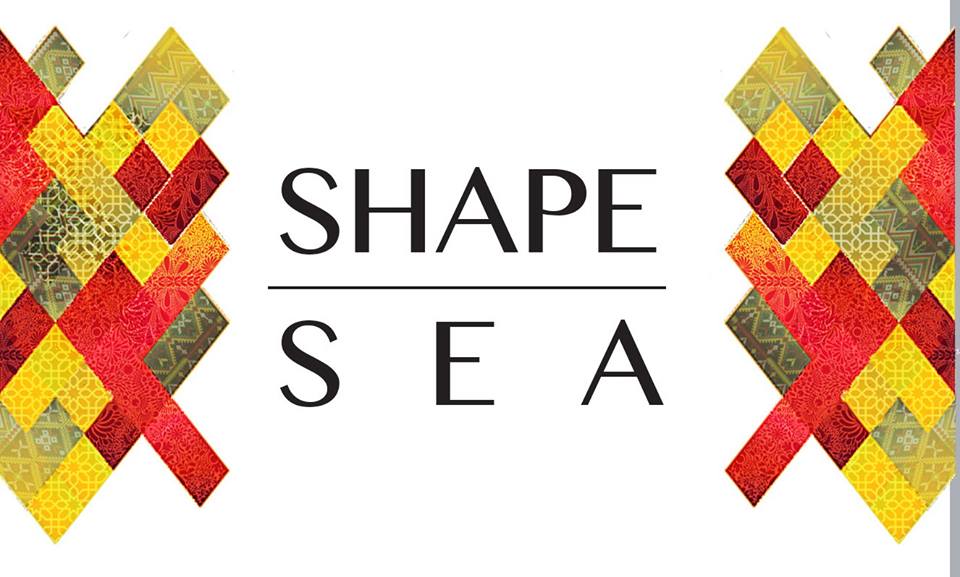 Exploring the Nexus between Technologies and Human Rights:Opportunities and Challenges in ASEAN/Southeast AsiaApplication /Concept Note FormKindly submit your completed application form, together with ONE copy of an article, academic paper, or report that you have produced, which is related to the proposed study, by 28 February 2019 to research.shapesea@gmail.comName of Researcher-ApplicantCurrent OccupationProfessional/Institutional Affiliation (please indicate if freelance or no affiliation)Highest Level of Educational AttainmentCurrent Country BaseContact EmailContact NumberResearch TitleResearch Rationale (500 words max)Explain the research problem and discuss the relevance of your proposed study to the theme of the Commissioned ResearchResearch Questions (2-3 points only)Methodology (300 words maximum)Discuss data collection tools and ways to analyze collected dataHypothesis (200 words max)Based on your previous and/or initial research, what would be the findings of your proposed study?Bibliography of Related Work Provide a list of articles/academic papers/reports (with weblinks, if possible) that you have produced related to the proposed study